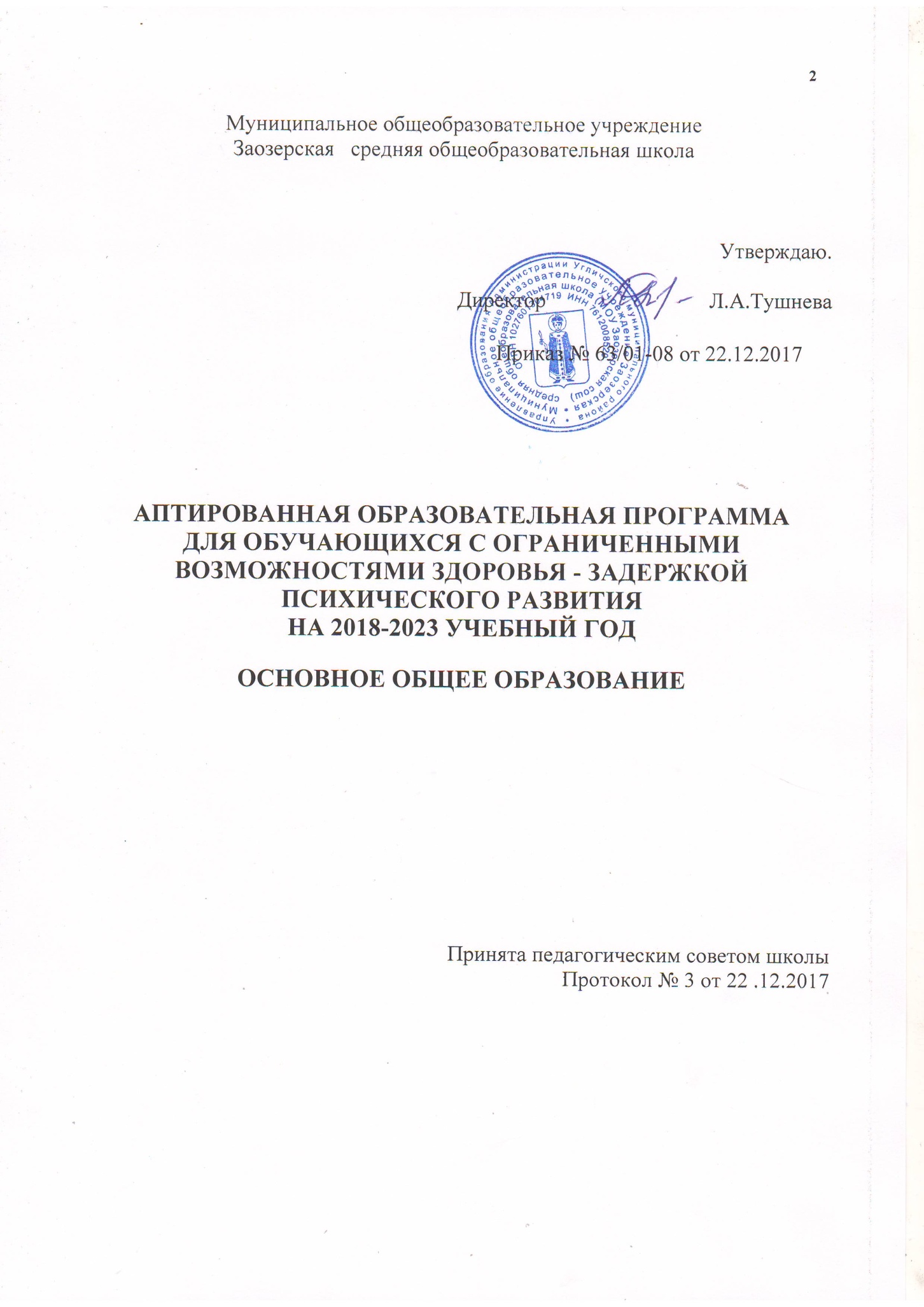 СОДЕРЖАНИЕРаздел I. Паспорт ПрограммыПояснительная записка	3Целевое назначение	5Адресность адаптированной общеобразовательной программы	6Ожидаемые результаты освоения адаптированной общеобразовательной программы 7Система мониторинга качества образования учащихся с ограниченнымивозможностями здоровья 	 7Психолого-медико-педагогическое сопровождение образовательного процесса	11Образовательные технологии, используемые в образовательном процессе	13Календарный учебный график	14Раздел II. Концептуальные основы работы с детьми с ОВЗХарактеристика контингента учащихся с ОВЗ	 19Характеристика режима образовательного процесса для детей с ОВЗ	20Научно-методическое, кадровое и материально-техническое обеспечениеобразовательного процесса обучающихся с ОВЗ	21Анализ образовательного пространства гимназии	21Раздел III. Адаптированная образовательная программа для детей с ограниченными возможностями здоровья (с задержкой психического развития) 5-9 классПсихолого-педагогическая характеристика обучающихся с задержкой психическогоразвития	22Планируемые результаты освоения обучающимися с ЗПР адаптированной основнойобразовательной программы основного общего образования	24Учебный план, реализующий адаптированные общеобразовательные	программыосновного общего образования для детей с ограниченными возможностями здоровья, нуждающихся в длительном лечении, а также детей-инвалидов, получающих образование на дому	26Формы и сроки проведения промежуточной аттестации	27Раздел IV. Требования к результатам освоения адаптированной образовательнойпрограммы основного общего образования	28Раздел V. Контроль и управление реализацией адаптированной образовательнойпрограммы 	 39Приложения:Приложение №1. Учебный план учащихся, обучающихся	индивидуально	на	дому поадаптированной общеобразовательной программе для детей	с	задержкой	психическогоразвития	40Раздел I. Паспорт Программы.Пояснительная записка.Образовательная программа составлена на основе федерального закона от 29.12.2012 №273-ФЗ "Об образовании в Российской Федерации", Конвенции ООН о правах ребенка, ст.23, Конституции РФ, приказа Министерства образования РФ от 30.08.2013. №1015, утвердившего Порядок организации и осуществления образовательной деятельности по основным общеобразовательным программам - образовательным программам начального общего и среднего общего образования.Одной из основных идей, положенных в работу  школы, является непрерывность и всесторонность коррекционного воздействия на ребёнка с опорой на сохранное в личностной, эмоционально-волевой и психической сферах с учётом «зоны ближайшего развития» (Л.С. Выготский).Педагогическое воздействие на ребёнка строится на основе личностного подхода с позиции идей гуманизации и демократизации учебно-воспитательного процесса.Выявление на разных возрастных этапах дефицитарности психического развития, слабых звеньев помогает представить общую картину развития ребёнка и наметить комплекс адекватной помощи различных специалистов: психологов, логопедов, социального педагога.Комплексный подход к предупреждению и преодолению отклонений в развитии детей и социальная адаптация учащихся с задержкой психического развития предполагает организацию трёх взаимосвязанных и взаимообуславливающих направлений работы:Педагогическое направление - оптимизация учебно-воспитательной работы на основе уточнения содержания и разработки методического обеспечения; осуществление преемственности в работе специалистов (логопедов, медиков, психологов, социального педагога) и педагогов с целью коррекционного комплексного воздействия на ребёнка.Психологическое направление - психологическая диагностика интеллектуальных и личностных особенностей детей разных возрастных групп, использование в психокоррекционной работе с учащимися разнообразных методов и приёмов, проведение консультативно-профилактической работы со всеми участниками образовательного процесса.Медицинское направление - разработка системы медицинских обследований с целью определения физического состояния и выявления текущих соматических заболеваний, проведение комплекса профилактических заболеваний и укрепления здоровья детей.Целью реализации основной образовательной программы является создание условий для освоения содержания образования, обеспечение планируемых результатов по достижению выпускником гимназии целевых установок, знаний, умений, навыков, определяемых личностными, семейными, общественными потребностями и возможностями учащихся, индивидуальными особенностями его развития и состояния здоровья.К этим условиям относятся:- конструирование учебного плана;-использование современных педагогических технологий;-организация психолого-педагогического сопровождения, включающего диагностику динамики познавательных процессов и развития учащихся;-стимулирование профессионального роста педагогического коллектива школы.Адаптированная образовательная программа направлена на удовлетворение потребностей:обучающихся - в программах обучения, стимулирующих развитие познавательных возможностей ученика, в освоении основ личностного самоопределения.родителей - в обеспечении условий для развития интеллектуального потенциала ученика, получения ими выбранной специальности.общества - в реализации образовательных программ, обеспечивающих воспитание у учащихся таких личностных качеств, как способность к выбору, готовность к ответственности, сотрудничеству, ориентация на нравственную оценку и самооценку.Основным проектируемым результатом освоения адаптированной образовательной программы МОУ Заозерской сош является достижение выпускниками того уровня зрелости, необходимого для дальнейшего самоопределения и самореализации в образовательной, трудовой, общественной и культурной сферах деятельности.К числу планируемых результатов освоения основной образовательной программы отнесены:личностные результаты - готовность и способность обучающихся к саморазвитию, сформированность мотивации к учению и познанию, ценностно-смысловые установки выпускников школы, отражающие их индивидуально-личностные позиции, социальные компетентности, личностные качества; сформированность основ российской и гражданской идентичности;метапредметные результаты - освоенные ими универсальные учебные действия (познавательные, регулятивные и коммуникативные), составляющие основу умения учиться (функциональной грамотности);предметные результаты - система основополагающих элементов научного знания по каждому предмету как основа современной научной картины мира и опыт деятельности по получению нового знания, его преобразованию и применению, специфический для каждой предметной области.В основе реализации адаптированной образовательной программы лежит системнодеятельностный подход, который предполагает:ориентацию на достижение цели и основного результата образования - развитие личности обучающегося на основе освоения универсальных учебных действий, познания и освоения мира;опору на современные образовательные технологии;обеспечение преемственности начального общего, основного общего образования. Адаптированная образовательная программа призвана:Обеспечить оптимальный уровень образованности, которые характеризуются способностью решать задачи в различных сферах жизнедеятельности, опираясь на освоенный социальный опыт;Сформировать гуманитарные мышления выпускников;Сформировать личность учащегося на основе:повышения уровня культуры личности школьников и их самореализации в социокультурной реальности;обеспечения возможности открытого диалога в образовательном и социокультурном пространстве;обеспечения возможности накопления школьниками опыта выбора (продолжение обучения после окончания 9 классов обучения);воспитания уважения к закону, правопорядку;развития способности к творческому самовыражению в образовательной, трудовой и досуговой деятельности.Целевое назначение.Создание условий для адаптации обучающихся при переходе с первого уровня обучения на второй уровень основной школы.Создание условий для успешной самореализации обучающихся в различных видах познавательно-образовательной деятельности.Формирование и развитие познавательных интересов обучающихся, навыков самообразования, повышение мотивации обучения.Создание условий для достижения обучающимися уровня функциональной грамотности, обеспечивающего готовность человека к решению стандартных задач в различных сферах жизнедеятельности;Развитие индивидуальных способностей и склонностей обучающихся по основным учебным предметам.Освоение активных форм получения и использования информации.Организация профессиональной ориентации девятиклассников с ОВЗ.Диагностика развития индивидуально-личностных особенностей с целью создания условий для выбора дальнейшего образовательного маршрута.Адресность адаптированной общеобразовательной программы.Программа адресована:Обучающимся и родителям - для информирования о целях, содержании, организации и предполагаемых результатах деятельности гимназии по достижению обучающимися образовательных результатов; для определения сферы ответственности за достижение результатов образовательной деятельности гимназии, родителей и обучающихся и возможности их взаимодействия.Педагогам - для углубления понимания смыслов образования и качестве ориентиров в практической деятельности; администрации - для координации деятельности педагогического коллектива по выполнению требований к результатам и условиям освоения обучающимися ОП.Учредителю - для повышения объективности оценивания образовательных результатов учреждения; для принятия управленческих решений на основе мониторинга эффективности процесса, качества, условий и результатов образовательной деятельности школы.Ожидаемые результаты освоения адаптированной общеобразовательной программы.Образовательная программа, предусматривает:социальную адаптацию на основе индивидуальных возможностей ребёнка, улучшение качества жизни, возможностей и развития и коррекции личности каждого ребёнка индивидуально;создание условий, способствующих усвоению программного материала, на основе разноуровнего подхода в обучении, дифференциации и индивидуализации обучения и воспитания;создание и реализация условий по совершенствованию трудового обучения лиц с ограниченными возможностями здоровья с целью получения профессии и дальнейшего их трудоустройства, обеспечение возможности продолжения обучения в учреждениях начального профессионального обучения;участие обучающихся, их родителей (законных представителей), педагогических работников и общественности в проектировании и развитии внутришкольной социальной среды на основе выработки общих позиций, единых требований, создания условий, согласования деятельности гимназии и семьи по воспитанию и обучению школьников;использование в образовательном процессе современных образовательных технологий деятельностного типа.Система мониторинга качества образования учащихся с ограниченными возможностями здоровья.Мониторинг в системе образования - комплексное аналитическое отслеживание процессов, определяющих количественно-качественные изменения качества образования, результатом которого является установление степени соответствия измеряемых образовательных результатов, условий их достижения и обеспечение общепризнанной, зафиксированной в нормативных документах и локальных актах системе государственнообщественных требований к качеству образования, а также личностным ожиданиям обучающихся.Оценка качества образования осуществляется посредством:системы внутришкольного контроля;лицензирования;государственной аккредитации;государственной (итоговой) аттестации выпускников;мониторинга качества образования.Целями системы качества образования являются:получение объективной информации о функционировании и развитии системы образования в гимназии, тенденциях его изменения и причинах, влияющих на его уровень;представление всем участникам образовательного процесса и общественности достоверной информации о качестве образования;принятие обоснованных и своевременных управленческих решений по совершенствованию образования и повышению уровня информированности потребителей образовательных услуг при принятии решений;прогнозирование развития образовательной системы школы.Задачами построения системы оценки качества образования являются:формирование единого понимания критериев качества образования и подходов к его измерению;формирование системы аналитических показателей, позволяющих эффективно реализовать основные цели оценки качества образования;формирование ресурсной базы и обеспечение функционирования школьной образовательной статистики и мониторинга качества образования;изучение и самооценка состояния развития и эффективности деятельности школы;определение степени соответствия условий осуществления образовательного процесса государственным требованиям;определение степени соответствия образовательных программ нормативным требованиям с учётом запросов основных потребителей образовательных услуг;обеспечение доступности качественного образования;оценка уровня индивидуальных образовательных достижений обучающихся;выявление факторов, влияющих на качество;содействие повышению квалификации учителей, принимающих участие в процедурах оценки качества образования; определение направлений повышения квалификации педагогических работников по вопросам, касающихся требований к аттестации педагогов, индивидуальным достижениям обучающихся;расширение общественного участия в управлении образованием в школе.Предметом системы оценки качества образования являются:качество образовательных результатов обучающихся (степень соответствия индивидуальных образовательных достижений и результатов освоения обучающимися образовательных программ государственному стандарту);качество организации образовательного процесса, включающей условия организации образовательного процесса, в том числе доступность образования, условия комфортности получения образования, материально-техническое обеспечение образовательного процесса, организации питания;качество реализуемых в гимназии образовательных программ, условия их реализации;воспитательная работа;профессиональная компетентность педагогов, их деятельность по обеспечению требуемого качества образования;эффективность управления качеством образования и открытость деятельности гимназии; состояние здоровья обучающихся.Критерии выступают в качестве инструмента, призванного наполнить содержанием оценку и обеспечить измерение уровня достижений результатов деятельности школы. Критерии представлены набором расчётных показателей, источником расчёта являются данные статистики.Психолого-медико-педагогическое сопровождение образовательного процесса.Основные задачи психолого-медико-педагогического сопровождения образовательного процесса:- участие в формировании единой политики школы, направленной на комплексное решение проблем медико-психолого-педагогической помощи ребёнку, семье и содействие полноценному физическому, личностному и социальному развитию детей на каждом возрастном этапе;-обеспечение психолого-медико-педагогического сопровождения участников образовательного процесса и помощи ребёнку в процессе получения образования; -медико-психолого-педагогическое обеспечение возможностей получения образования и помощи в защите прав ребёнка на образование;Основные направления деятельности психолого-медико-педагогического сопровождения образовательного процесса.Организация диагностических направлений для обеспечения сопровождения обучающихся в образовательном процессе.Образовательные технологии, используемые в образовательномпроцессе.Для реализации адаптированной общеобразовательной программы гимназии в образовательном процессе используются современные образовательные технологии:дифференцированное обучение;здоровьесберегающие технологии;технологии развивающего обучения (личностно ориентированное развивающее обучение, технология саморазвития личности учащегося);ИКТ: формирование информационной культуры, применение средств ИКТ в обучении математике, воспитание и социализация средствами массовой информации и коммуникации;игровые технологии;технологию проектов;технологию проблемного обучения (частично);социально-воспитательные технологии (технология трудового и профессионального воспитания и образования, модели коррекции технологии воспитания и обучения детей с проблемами, технологии социально-педагогической реабилитации и поддержки детей с ОВЗ, технологии профилактики злоупотребления ПАВ);методы управления и прогнозирования педагогического процесса (технологии уровневой дифференциации, индивидуализации, групповой деятельности).В учебном процессе применяются различные методы коррекционно-развивающей работы, направленные на оптимальное усвоение учащимися изучаемого материала, решаются педагогические задачи с учётом способностей и возможностей, уровня актуального и ближайшего развития учащихся, обучение планируется на основе результатов диагностического изучения. Создаются условия для мобилизации резервов личности каждого учащегося, развития ее творческих качеств и потенциальных возможностей.В процессе реализации учебных программ вносятся изменения в дидактические и методические материалы с целью достижения оптимальных результатов обучения; постоянно обновляется содержание и методическое наполнение преподаваемого предмета за счёт повышения уровня квалификации педагогов.Основным проектированным результатом освоения адаптированной общеобразовательной программы является - достижение выпускниками социальной зрелости, достаточной для дальнейшего самоопределения и самореализации в учебной, трудовой, культурной сферах деятельности.Выпускник МОУ Заозерской сош - это человек, умеющий понимать многообразие культур, имеющий осознанную нравственную позицию, готовый к реализации своего потенциала, к получению профессии.Раздел II. Концептуальные основы работы с детьми с ОВЗ.Характеристика контингента учащихся с ОВЗ.МОУ Заозерская сош - средняя общеобразовательная школа. Однако современные социально-экономические условия, ФЗ «Об образовании в РФ» требуют организации в общеобразовательной школе инклюзивного образования, если на то есть запрос со стороны потребителей образовательных услуг. На закрепленной за школой  территорией в  2017-2018 учебном году зарегистрированы 2 обучающихся с задержкой психического развития в возрасте от 11 лет.Дети с ЗПР - это преимущественно дети с нормальным интеллектом, у которых отсутствует мотивация к учебе, либо имеется отставание в овладении школьными навыками (чтения, письма, счета). Отсутствие концентрации и быстрое рассеивание внимания приводят к тому, что им трудно или невозможно функционировать в большой группе и самостоятельно выполнять задания.  Обучающемуся с ЗПР необходим хорошо структурированный материал. Для детей с ЗПР важно обучение без принуждения, основанное на интересе, успехе, доверии, рефлексии изученного материала. Важно, чтобы школьники через выполнение доступных по темпу и характеру, личностно ориентированных заданий поверили в свои возможности, испытали чувство успеха, которое должно стать сильнейшим мотивом, вызывающим желание учиться.Характеристика режима образовательного процесса для детей с ОВЗ.Режим работы школы - 5 дней - 5-8 классы, 6 дней - 9 классы.Начало занятий в 9.00 часов.Продолжительность урока - 45 минут.Продолжительность перемен от 10-30 минут.Период обучения - 4 учебных четверти.Объем максимальной учебной нагрузки соответствует Санитарным нормам и правилам.В школе  используются следующие формы организации учебного процесса: классно - урочная система, индивидуально-групповые занятия, внеурочные виды деятельности.Организация учебного процесса ведется в целях охраны жизни и здоровья учащихся. В школе  проводятся регулярные медосмотры, беседы на уроках и классных часах с приглашением специалистов. На уроках применяются здоровьесберегающие технологии.  Проходят дни здоровья, декады безопасности, предметные недели, спортивные соревнования.  Организован летний оздоровительный лагерь с дневным пребыванием детей. Для детей с ОВЗ организовано двухразовое горячее питание. Организована внеурочная деятельность.В  образовательном  учреждении  установлен  контрольно-пропускной  режим  допуска граждан посредством ведения административного дежурства и дежурства техперсонала в дневное время и сторожей в ночное. Посторонние лица и представители контролирующих органов регистрируются в журнале посещений. Предусматривается  осуществление  постоянного  контроля  за  организацией антитеррористической  и  противопожарной  защищенности  школы;  проводится разъяснительная  работа  среди  учащихся  с  ОВЗ  и  их  родителей.  Для  обеспечения безопасности  учащихся  ведется  постоянный  контроль  за  организованными  перевозками учащихся, за безопасным проведением культурно-массовых мероприятий в школе.С  целью  отработки  алгоритма  действий  учащихся    с  ОВЗ    во  время  чрезвычайных ситуаций в школе проводятся тренировки. Ведется работа по профилактике  детского дорожно-транспортного травматизма, пропаганде техники безопасности.Научно-методическое, кадровое и материально-техническое обеспечение образовательного процесса для обучающихся с ОВЗ.В школе в 2017-2018 учебном году  преподают  14 человек, в том числе 11 из них работающие с данной категорией детей. Запланировано прохождение  специальных курсов повышения квалификации.Уровень знаний учителей повышается за счет самообразования, организации и проведение семинаров, мастер-классов, консультаций со специалистами, работающих в этой области.Материально-техническое оснащениеВ МОУ Заозерской сош созданы все необходимые материально-технические условия, способствующие успешной реализации образовательного процесса. Школа располагает 11 классными комнатами, спортивным залом и спортивной площадкой, кабинетом домоводства, мастерской, компьютерным классом, библиотекой, школьным пищеблоком, школьным автобусом, музеем.  Кабинеты оснащены современной школьной мебелью и техническими средствами обучения: интерактивными досками, компьютерами, ноутбуками, теле- видео и оргтехникой.  Спортивный зал оборудован снарядами, тренажерами, инвентарем, необходимым для занятий физкультурой и спортом. Библиотека школы, имеет в своём фонде более 6 000 изданий. Это художественная литература, учебники, различная литература в помощь изучаем предметам. Справочники, энциклопедии, словари, периодические издания.Таким образом, в  целом  материально-техническое оснащение позволяет создать условия для реализации концепции инклюзивного образования. Школа имеет санитарно -эпидемиологическое заключение на право ведения образовательной деятельности. В течение учебного года постоянно уделяется внимание улучшению материально - технической базы, охраны здоровья,  обеспечению санитарно-гигиенического режима работы с детьми с ОВЗ.  Анализ образовательного пространства гимназии.Инклюзивная образовательная среда характеризуется системой ценностного отношения к обучению, воспитанию и личностному развитию детей с ОВЗ, совокупностью ресурсов (средств, внутренних и внешних условий) их жизнедеятельности в гимназии и направленностью на индивидуальные образовательные стратегии обучающихся. ФГОС служит реализации права каждого ребенка на образование, соответствующее его потребностям и возможностям, вне зависимости от тяжести нарушения психофизического развития, способности к усвоению базового уровня образования.Задача школы  - совершенствовать формы и методы коррекционно- воспитательной работы в целях обеспечения социальной адаптации и интеграции детей с ОВЗ в обществе.Результаты коррекционной работы.В школе создан комплекс условий для повышения эффективности обучения и воспитания детей с ОВЗ: введена система комплексного изучения детей в процессе различных видов деятельности на уроке, во внеурочное время, в семье; объединены усилия педагогов в оказании всесторонней помощи и поддержки детям с ОВЗ; развита система отношений в направлении педагог-ребёнок-родитель.В классе создаются все условия, способствующие наиболее полной реализации потенциальных познавательных возможностей всех детей в целом и детей с ОВЗ, принимая во внимание особенности их развития. Ученики с ОВЗ понимают и усваивают тот учебный материал, который им предлагается, учатся его использовать в самостоятельной практической деятельности. На уроках используется ситуация успеха, что позволяет выработать у ребёнка  положительное эмоциональное отношение  к процессу обучения.Школа и в дальнейшем будет осуществлять  принцип индивидуального и дифференцированного подхода в обучении учащихся с разными образовательными возможностями.Раздел III. Адаптированная образовательная для детей с ограниченными возможностями здоровья (с задержкой психического развития) 5-9 класс.Психолого-педагогическая характеристика обучающихся с задержкой психического развития.Обучающиеся с задержкой психического развития — это дети, имеющее недостатки в психологическом развитии, подтвержденные психолого-медико-педагогической комиссией и препятствующие получению образования без создания специальных условий.Категория обучающихся с задержкой психического развития - наиболее многочисленная среди детей с ОВЗ и неоднородная по составу группа школьников. Среди причин возникновения ЗПР могут фигурировать органическая и/или функциональная недостаточность центральной нервной системы, конституциональные факторы, хронические соматические заболевания, неблагоприятные условия воспитания, психическая и социальная депривация. Подобное разнообразие этиологических факторов обусловливает значительный диапазон выраженности нарушений — от состояний, приближающихся к уровню возрастной нормы, до состояний, требующих отграничения от умственной отсталости.Все обучающиеся с ЗПР испытывают в той или иной степени выраженные затруднения в усвоении учебных программ, обусловленные недостаточными познавательными способностями, специфическими расстройствами психологического развития (школьных навыков, речи и др.), нарушениями в организации деятельности и/или поведения. Общими для всех обучающихся с ЗПР являются в разной степени выраженные недостатки в формировании высших психических функций, замедленный темп либо неравномерное становление познавательной деятельности, трудности произвольной саморегуляции. Достаточно часто у обучающихся отмечаются нарушения речевой и мелкой ручной моторики, зрительного восприятия и пространственной ориентировки, умственной работоспособности и эмоциональной сферы.Уровень психического развития поступающего в школу ребенка с ЗПР зависит не только от характера и степени выраженности первичного (как правило, биологического по своей природе) нарушения, но и от качества предшествующего обучения и воспитания (раннего и дошкольного).Диапазон различий в развитии обучающихся с ЗПР достаточно велик - от практически нормально развивающихся, испытывающих временные и относительно легко устранимые трудности, до обучающихся с выраженными и сложными по структуре нарушениями когнитивной и аффективно-поведенческой сфер личности. От обучающихся, способных при специальной поддержке на равных обучаться совместно со здоровыми сверстниками, до обучающихся, нуждающихся при получении начального общего образования в систематической и комплексной (психолого-медикопедагогической) коррекционной помощи.Различие структуры нарушения психического развития у обучающихся с ЗПР определяет необходимость многообразия специальной поддержки в получении образования и самих образовательных маршрутов, соответствующих возможностям и потребностям обучающихся с ЗПР и направленных на преодоление существующих ограничений в получении образования, вызванных тяжестью нарушения психического развития и неспособностью обучающегося к освоению образования, сопоставимого по срокам с образованием здоровых сверстников.Дифференциация образовательных программ основного общего образования обучающихся с ЗПР должна соотноситься с дифференциацией этой категории обучающихся в соответствии с характером и структурой нарушения психического развития. Задача разграничения вариантов ЗПР и рекомендации варианта образовательной программы возлагается на ПМПК.ФГОС ООО обучающихся с ЗПР предусматривает возможность гибкой смены образовательного маршрута, программ и условий получения образования. В процессе всего школьного обучения сохраняется возможность перехода обучающегося с одного варианта программы на другой (основанием для этого является заключение территориальной психолого-медико-педагогической комиссии). Это необходимо для максимально полного учета потенциальных способностей обучающихся и реализации их права на получение образования, адекватного возможностям, которые раскрываются в самом процессе обучения. Перевод обучающегося с ЗПР с одного варианта образовательной программы на другой осуществляется образовательной организацией на основании комплексной оценки личностных, метапредметных и предметных результатов освоения АООП ООО, по рекомендации ПМПК и с согласия родителей (законных представителей).Неспособность обучающегося с ЗПР полноценно освоить отдельный предмет в структуре АООП ООО не должна служить препятствием для выбора или продолжения освоения образовательной программы, поскольку у данной категории обучающихся может быть специфическое расстройство школьных навыков (дислексия, дисграфия, дискалькулия), а так же выраженные нарушения внимания и работоспособности, нарушения со стороны двигательной сферы, препятствующие освоению программы в полном объеме (№273-ФЗ (в ред. Федеральных законов от 07.05.2013 N 99-ФЗ, от 23.07.2013 N 203-ФЗ).При возникновении трудностей в освоении обучающимся с ЗПР содержания АООП ООО специалисты, осуществляющие его психолого-педагогическое сопровождение, должны оперативно дополнить структуру Программы коррекционной работы соответствующим направлением работы. В случае появления стойких затруднений в ходе обучения и/или взаимодействия со сверстниками обучающийся с ЗПР направляется на комплексное обследование в территориальную психолого-медико-педагогическую комиссию с целью выработки рекомендаций родителям и специалистам по его дальнейшему обучению и необходимости перевода на обучение по индивидуальному учебному плану с учетом его особенностей и образовательных потребностей.Текущая, промежуточная и итоговая аттестация проводится с учетом возможных специфических трудностей ребенка с ЗПР в овладении изучаемых дисциплин, что не должно являться основанием для смены варианта образовательной программы. Вывод об успешности овладения содержанием образовательной программы должен делаться на основании положительной индивидуальной динамики.Обучающиеся, не ликвидировавшие в установленные сроки академической задолженности с момента её образования, по усмотрению их родителей (законных представителей) оставляются на повторное обучение, переводятся на обучение по другому варианту АООП ООО в соответствии с рекомендациями ПМПК, либо на обучение по индивидуальному учебному плану.Планируемые результаты освоения обучающимися с ЗПР адаптированной основной образовательной программы основного общего образования.Результаты освоения обучающимися с ЗПР АОП ООО оцениваются как итоговые на момент завершения основного общего образования.Освоение адаптированной образовательной программы основного общего образования, созданной на основе ФГОС ООО обучающихся с ЗПР, обеспечивает достижение обучающимися с ЗПР трех видов результатов: личностных, метапредметных и предметных.Личностные результаты освоения АООП ООО обучающихся с ЗПР включают индивидуально-личностные качества и социальные (жизненные) компетенции обучающегося, социально значимые ценностные установки, необходимые для достижения основной цели современного образования — введения обучающихся с ЗПР в культуру, овладение ими социокультурным опытом.Личностные результаты освоения АООП ООО должны отражать:осознание себя как гражданина России; формирование чувства гордости за свою Родину, российский народ и историю России;сформированность целостного, социально ориентированного взгляда на мир в его органичном единстве природной и социальной частей;сформированность уважительного отношения к иному мнению, истории и культуре других народов;развитие адекватных представлений о собственных возможностях, о насущно необходимом жизнеобеспечении;овладение навыками адаптации в динамично изменяющемся и развивающемся мире;овладение социально-бытовыми умениями, используемыми в повседневной жизни;владение навыками коммуникации и принятыми ритуалами социального взаимодействия;способность к осмыслению и дифференциации картины мира, ее временнопространственной организации;способность к осмысление социального окружения, своего места в нем,принятие соответствующих возрасту ценностей и социальных ролей;принятие и освоение социальной роли обучающегося, формирование и развитие социально значимых мотивов учебной деятельности;развитие навыков сотрудничества со взрослыми и сверстниками в разных социальных ситуациях;формирование эстетических потребностей, ценностей и чувств;развитие этических чувств, доброжелательности и эмоционально-нравственной отзывчивости, понимания и сопереживания чувствам других людей;формирование установки на безопасный, здоровый образ жизни, наличие мотивации к творческому труду, работе на результат, бережному отношению к материальным и духовным ценностям.Метапредметные результаты освоения АООП ООО, включающие освоенные обучающимися универсальные учебные действия (познавательные, регулятивные и коммуникативные), обеспечивающие овладение ключевыми компетенциями (составляющими основу умения учиться) и межпредметными знаниями, а также способность решать учебные и жизненные задачи и готовность к овладению в дальнейшем АООП основного общего образования, должны отражать:овладение способностью принимать и сохранять цели и задачи решения типовых учебных и практических задач;формирование умения планировать, контролировать и оценивать учебные действия в соответствии с поставленной задачей и условиями её реализации;формирование умения понимать причины успеха/неуспеха учебной деятельности;освоение начальных форм познавательной и личностной рефлексии;использование элементарных знаково-символических средств представления информации для создания схем решения учебных и практических задач;использование речевых средств и средств информационных и коммуникационных технологий (ИКТ) для решения коммуникативных и познавательных задач;формирование умений работы с учебной книгой для решения коммуникативных и познавательных задач в соответствии с возрастными и психологическими особенностями обучающихся;использование различных способов поиска, сбора, обработки информации в соответствии с коммуникативными и познавательными задачами и технологиями учебного предмета;овладение навыками смыслового чтения текстов доступных по содержанию и объему художественных текстов в соответствии с целями и задачами; осознанно строить речевое высказывание в соответствии с задачами коммуникации и составлять тексты в устной и письменной формах;овладение логическими действиями сравнения, анализа, синтеза, обобщения, классификации по родовидовым признакам на наглядном материале, основе практической деятельности и доступном вербальном материале на уровне, соответствующем индивидуальным возможностям;готовность слушать собеседника и вступать в диалог и поддерживать его; готовность признавать возможность существования различных точек зрения и права каждого иметь свою; излагать свое мнение; умение договариваться о распределении функций и ролей в совместной деятельности; осуществлять взаимный контроль в совместной деятельности, адекватно оценивать собственное поведение и поведение окружающих;готовность конструктивно разрешать конфликты посредством учета интересов сторон и сотрудничества;овладение начальными сведениями о сущности и особенностях объектов, процессов и явлений действительности (природных, социальных, культурных, технических и др.) в соответствии с содержанием конкретного учебного предмета;овладение некоторыми базовыми предметными и межпредметными понятиями, отражающими доступные существенные связи и отношения между объектами и процессами.3. 3. Учебный план, реализующий адаптированные общеобразовательные программы основного общего образования для детей с ограниченными возможностями здоровьяВ целях создания специальных условий для получения общего образования детьми с ограниченными возможностями здоровья, нуждающихся в длительном лечении, получающих образование на дому в соответствии со статьями 8, 66, 79 Закона Российской Федерации «Об образовании в Российской Федерации» от 29 декабря 2012 года №273-ФЗ, приказами Министерства образования и науки Российской Федерации от 9 марта 2004 года №1312 «Об утверждении федерального базисного учебного плана и примерных учебных планов образовательных учреждений Российской Федерации, реализующих программы общего образования» от 6 октября 2009 года №373 «Об утверждении и введении в действие федерального образовательного стандарта начального общего образования», от 17 декабря 2010 года №1897 «Об утверждении и введении в действие федерального государственного образовательного стандарта основного общего образования», от 9 января 2014 года №2 «Об утверждении порядка применения организациями, осуществляющими образовательную деятельность, электронного обучения, дистанционных образовательных технологий при реализации технологий при реализации образовательных программ», пунктом 6.5.1, Санитарно-эпидемиологическими требованиями к условиям и организации обучения в общеобразовательных учреждениях «Санитарно-эпидемиологические правила и нормативы СанПиН 2.4.2.2821-10» (в редакции 2015	г), утвержденными постановлением Главного государственногосанитарного врача Российской Федерации от 29 декабря 2010 года №189 (зарегистрированы Министерством юстиции Российской Федерации 3 марта 2011 года, регистрированный №19993), письмами Минобрнауки России от 10 декабря 2012 года №07-832 «О направлении Методических рекомендаций по организации обучения на дому детей-инвалидов с использованием дистанционных образовательных технологий», от 30 сентября 2009 года №06-1254 «О рекомендациях по организации деятельности по созданию условий для дистанционного обучения детей-инвалидов, нуждающихся в обучении на дому, в субъекте Российской Федерации,Определение программы обучения ученика осуществляется на основе заключения территориальной психолого-медико-педагогической комиссии (ТПМПК) и заявления родителей (их законных представителей).Объем учебной нагрузки и распределение учебных часов определено с учетом специфики состояния здоровья ребенка, рекомендаций по обучению и согласовано с его родителями (законными представителями).Продолжительность обучения в основной школе - 5 лет.По окончании 9-летнего обучения выдается аттестат за курс основной общеобразовательной школы после прохождения ГИА. По заявлению родителей (законных представителей) обучающийся вправе пройти ГИА в форме ГВЭ.Учебный план учащихся V-IX классов, обучающихся по адаптированной общеобразовательной программе, предусматривает овладение знаниями в объёме базового ядра обязательных учебных курсов, единых для общеобразовательных учреждений Российской Федерации. Учебный план прилагается (Приложение 1).Коррекционные (индивидуальные, подгрупповые) занятия проводятся педагогом- психологом. На коррекционные занятия отводится 3 -4 часа в неделю вне сетки обязательных учебных часов. Раздел IV. Требования к результатам освоения адаптированной образовательной программы основного общего образованияРусский язык и литератураИзучение предметной области «Русский язык и литература» — языка как знаковой системы, лежащей в основе человеческого общения, формирования гражданской, этнической и социальной идентичности, позволяющей понимать, быть понятым, выражать внутренний мир человека, должно обеспечить:получение доступа к литературному наследию и через него к сокровищам отечественной и мировой культуры и достижениям цивилизации;формирование основы для понимания особенностей разных культур и воспитания уважения к ним;осознание взаимосвязи между своим интеллектуальным и социальным ростом, способствующим духовному, нравственному, эмоциональному, творческому, этическому и познавательному развитию;формирование базовых умений, обеспечивающих возможность дальнейшего изучения языков, c установкой на билингвизм;обогащение активного и потенциального словарного запаса для достижения более высоких результатов при изучении других учебных предметов.Предметные результаты изучения предметной области «Филология» должны отражать:Русский язык:совершенствование видов речевой деятельности (аудирования, чтения, говорения и письма), обеспечивающих эффективное овладение разными учебными предметами и взаимодействие с окружающими людьми в ситуациях формального и неформального межличностного и межкультурного общения;понимание определяющей роли языка в развитии интеллектуальных и творческих способностей личности, в процессе образования и самообразования;использование коммуникативно-эстетических возможностей русского и родного языков;расширение и систематизацию научных знаний о языке; осознание взаимосвязи его уровней и единиц; освоение базовых понятий лингвистики, основных единиц и грамматических категорий языка;формирование навыков проведения различных видов анализа слова (фонетического, морфемного, словообразовательного, лексического, морфологического), синтаксического анализа словосочетания и предложения, а также многоаспектного анализа текста;обогащение активного и потенциального словарного запаса, расширение объема используемых в речи грамматических средств для свободного выражения мыслей и чувств адекватно ситуации и стилю общения;овладение основными стилистическими ресурсами лексики и фразеологии языка, основными нормами литературного языка (орфоэпическими, лексическими, грамматическими, орфографическими, пунктуационными), нормами речевого этикета; приобретение опыта их использования в речевой практике при создании устных и письменных высказываний; стремление к речевому самосовершенствованию;формирование ответственности за языковую культуру как общечеловеческую ценность.Литература:осознание значимости чтения и изучения литературы для своего дальнейшего развития; формирование потребности в систематическом чтении как средстве познания мира и себя в этом мире, гармонизации отношений человека и общества, многоаспектного диалога;понимание литературы как одной из основных национально-культурных ценностей народа, как особого способа познания жизни;обеспечение культурной самоидентификации, осознание коммуникативноэстетических возможностей родного языка на основе изучения выдающихся произведений российской культуры, культуры своего народа, мировой культуры;воспитание квалифицированного читателя со сформированным эстетическим вкусом, способного аргументировать свое мнение и оформлять его словесно в устных и письменных высказываниях разных жанров, создавать развернутые высказывания аналитического и интерпретирующего характера, участвовать в обсуждении прочитанного, сознательно планировать свое досуговое чтение;развитие способности понимать литературные художественные произведения, отражающие разные этнокультурные традиции;овладение процедурами смыслового и эстетического анализа текста на основе понимания принципиальных отличий литературного художественного текста от научного, делового, публицистического и т. п., формирование умений воспринимать, анализировать, критически оценивать и интерпретировать прочитанное, осознавать художественную картину жизни, отраженную в литературном произведении, на уровне не только эмоционального восприятия, но и интеллектуального осмысления.Иностранный язык. 1) формирование дружелюбного и толерантного отношения к ценностям иных культур, оптимизма и выраженной личностной позиции в восприятии мира, в развитии национального самосознания на основе знакомства с жизнью своих сверстников в других странах, с образцами зарубежной литературы разных жанров, сучётом достигнутого обучающимися уровня иноязычной компетентности;формирование и совершенствование иноязычной коммуникативной компетенции; расширение и систематизация знаний о языке, расширение лингвистического кругозора и лексического запаса, дальнейшее овладение общей речевой культурой;достижение допорогового уровня иноязычной коммуникативной компетенции; создание основы для формирования интереса к совершенствованию достигнутого уровня владения изучаемым иностранным языком, в том числе на основе самонаблюдения и самооценки, к изучению второго/третьего иностранного языка, к использованию иностранного языка как средства получения информации, позволяющей расширять свои знания в других предметных областях.Общественно-научные предметыИзучение предметной области «Общественно-научные предметы» должно обеспечить:формирование мировоззренческой, ценностно-смысловой сферы обучающихся, личностных основ российской гражданской идентичности, социальной ответственности, правового самосознания, поликультурности, толерантности, приверженности ценностям, закреплённым в Конституции Российской Федерации;понимание основных принципов жизни общества, роли окружающей среды как важного фактора формирования качеств личности, ее социализации;владение экологическим мышлением, обеспечивающим понимание взаимосвязи между природными, социальными, экономическими и политическими явлениями, их влияния на качество жизни человека и качество окружающей его среды;осознание своей роли в целостном, многообразном и быстро изменяющемся глобальном мире;приобретение теоретических знаний и опыта их применения для адекватной ориентации в окружающем мире, выработки способов адаптации в нем, формирования собственной активной позиции в общественной жизни при решении задач в области социальных отношений.При изучении общественно-научных предметов задача развития и воспитания личности обучающихся является приоритетной.Предметные результаты изучения предметной области «Общественно-научные предметы» должны отражать:История России. Всеобщая история:формирование основ гражданской, этнонациональной, социальной, культурной самоидентификации личности обучающегося, осмысление им опыта российской истории как части мировой истории, усвоение базовых национальных ценностей современного российского общества: гуманистических и демократических ценностей, идей мира и взаимопонимания между народами, людьми разных культур;овладение базовыми историческими знаниями, а также представлениями о закономерностях развития человеческого общества с древности до наших дней в социальной, экономической, политической, научной и культурной сферах; приобретение опыта историко-культурного, цивилизационного подхода к оценке социальных явлений, современных глобальных процессов;формирование умений применения исторических знаний для осмысления сущности современных общественных явлений, жизни в современном поликультурном, полиэтничном и многоконфессиональном мире;формирование важнейших культурно-исторических ориентиров для гражданской, этнонациональной, социальной, культурной самоидентификации личности, миропонимания и познания современного общества на основе изучения исторического опыта России и человечества;развитие умений искать, анализировать, сопоставлять и оценивать содержащуюся в различных источниках информацию о событиях и явлениях прошлого и настоящего, способностей определять и аргументировать своё отношение к ней;воспитание уважения к историческому наследию народов России; восприятие традиций исторического диалога, сложившихся в поликультурном, полиэтничном и многоконфессиональном Российском государстве.Обществознание:формирование у обучающихся личностных представлений об основах российской гражданской идентичности, патриотизма, гражданственности, социальной ответственности, правового самосознания, толерантности, приверженности ценностям, закреплённым в Конституции Российской Федерации;понимание основных принципов жизни общества, основ современных научных теорий общественного развития;приобретение теоретических знаний и опыта применения полученных знаний и умений для определения собственной активной позиции в общественной жизни, длярешения типичных задач в области социальных отношений, адекватных возрасту обучающихся, межличностных отношений, включая отношения между людьми различных национальностей и вероисповеданий, возрастов и социальных групп;формирование основ правосознания для соотнесения собственного поведения и поступков других людей с нравственными ценностями и нормами поведения, установленными законодательством Российской Федерации, убежденности в необходимости защищать правопорядок правовыми способами и средствами, умений реализовывать основные социальные роли в пределах своей дееспособности;освоение приемов работы с социально значимой информацией, её осмысление; развитие способностей обучающихся делать необходимые выводы и давать обоснованные оценки социальным событиям и процессам;развитие социального кругозора и формирование познавательного интереса к изучению общественных дисциплин.География:формирование представлений о географиии, ее роли в освоении планеты человеком, о географических знаниях как компоненте научной картины мира, их необходимости для решения современных практических задач человечества и своей страны, в том числе задачи охраны окружающей среды и рационального природопользования;формирование первичных компетенций использования территориального подхода как основы географического мышления для осознания своего места в целостном, многообразном и быстро изменяющемся мире и адекватной ориентации в нем;формирование представлений и основополагающих теоретических знаний о целостности и неоднородности Земли как планеты людей в пространстве и во времени, основных этапах её географического освоения, особенностях природы, жизни, культуры и хозяйственной деятельности людей, экологических проблемах на разных материках и в отдельных странах;овладение элементарными практическими умениями использования приборов и инструментов для определения количественных и качественных характеристик компонентов географической среды, в том числе ее экологических параметров;овладение основами картографической грамотности и использования географической карты как одного из языков международного общения;овладение основными навыками нахождения, использования и презентации географической информации;формирование умений и навыков использования разнообразных географических знаний в повседневной жизни для объяснения и оценки явлений и процессов, самостоятельного оценивания уровня безопасности окружающей среды, адаптации к условиям территории проживания, соблюдения мер безопасности в случае природных стихийных бедствий и техногенных катастроф;формирование представлений об особенностях деятельности людей ведущей к возникновению и развитию или решению экологических проблем на различных территориях и акваториях, умений и навыков безопасного и экологически целесообразного поведения в окружающей среде.Математика и информатикаИзучение предметной области «Математика и информатика» должно обеспечить:осознание значения математики и информатики в повседневной жизни человека;формирование представлений о социальных, культурных и исторических факторах становления математической науки;понимание роли информационных процессов в современном мире;формирование представлений о математике как части общечеловеческой культуры, универсальном языке науки, позволяющем описывать и изучать реальные процессы и явления.В результате изучения предметной области «Математика и информатика» обучающиеся развивают логическое и математическое мышление, получают представление о математических моделях; овладевают математическими рассуждениями; учатся применять математические знания при решении различных задач и оценивать полученные результаты; овладевают умениями решения учебных задач; развивают математическую интуицию; получают представление об основных информационных процессах в реальных ситуациях.Предметные результаты изучения предметной области «Математика и информатика» должны отражать:Математика. Алгебра. Г еометрия. Информатика:формирование представлений о математике как о методе познания действительности, позволяющем описывать и изучать реальные процессы и явления;развитие умений работать с учебным математическим текстом (анализировать, извлекать необходимую информацию), точно и грамотно выражать свои мысли с применением математической терминологии и символики, проводить классификации, логические обоснования, доказательства математических утверждений;развитие представлений о числе и числовых системах от натуральных до действительных чисел; овладение навыками устных, письменных, инструментальных вычислений;овладение символьным языком алгебры, приемами выполнения тождественных преобразований выражений, решения уравнений, систем уравнений, неравенств и систем неравенств; умения моделировать реальные ситуации на языке алгебры, исследовать построенные модели с использованием аппарата алгебры, интерпретировать полученный результат;овладение системой функциональных понятий, развитие умения использовать функционально-графические представления для решения различных математических задач, для описания и анализа реальных зависимостей;овладение геометрическим языком; развитие умения использовать его для описания предметов окружающего мира; развитие пространственных представлений, изобразительных умений, навыков геометрических построений;формирование систематических знаний о плоских фигурах и их свойствах, представлений о простейших пространственных телах; развитие умений моделирования реальных ситуаций на языке геометрии, исследования построенной модели с использованием геометрических понятий и теорем, аппарата алгебры, решения геометрических и практических задач;овладение простейшими способами представления и анализа статистических данных; формирование представлений о статистических закономерностях в реальном мире и о различных способах их изучения, о простейших вероятностных моделях; развитие умений извлекать информацию, представленную в таблицах, на диаграммах, графиках, описывать и анализировать массивы числовых данных с помощью подходящих статистических характеристик, использовать понимание вероятностных свойств окружающих явлений при принятии решений;развитие умений применять изученные понятия, результаты, методы для решения задач практического характера и задач из смежных дисциплин с использованием при необходимости справочных материалов, компьютера, пользоваться оценкой и прикидкой при практических расчётах;формирование информационной и алгоритмической культуры; формирование представления о компьютере как универсальном устройстве обработки информации; развитие основных навыков и умений использования компьютерных устройств;формирование представления об основных изучаемых понятиях: информация, алгоритм, модель - и их свойствах;развитие алгоритмического мышления, необходимого для профессиональной деятельности в современном обществе; развитие умений составить и записать алгоритм для конкретного исполнителя; формирование знаний об алгоритмических конструкциях, логических значениях и операциях; знакомство с одним из языков программирования и основными алгоритмическими структурами — линейной, условной и циклической;формирование умений формализации и структурирования информации, умения выбирать способ представления данных в соответствии с поставленной задачей — таблицы, схемы, графики, диаграммы, с использованием соответствующих программных средств обработки данных;формирование навыков и умений безопасного и целесообразного поведения при работе с компьютерными программами и в Интернете, умения соблюдать нормы информационной этики и права.Основы духовно-нравственной культуры народов РоссииИзучение предметной области «Основы духовно-нравственной культуры народов России» должно обеспечить:воспитание способности к духовному развитию, нравственному самосовершенствованию; воспитание веротерпимости, уважительного отношения к религиозным чувствам, взглядам людей или их отсутствию;знание основных норм морали, нравственных, духовных идеалов, хранимых в культурных традициях народов России, готовность на их основе к сознательному самоограничению в поступках, поведении, расточительном потребительстве;формирование представлений об основах светской этики, культуры традиционных религий, их роли в развитии культуры и истории России и человечества, в становлении гражданского общества и российской государственности;понимание значения нравственности, веры и религии в жизни человека, семьи и общества;формирование представлений об исторической роли традиционных религий и гражданского общества в становлении российской государственности.Естественно-научные предметыИзучение предметной области «Естественно-научные предметы» должно обеспечить:формирование целостной научной картины мира;понимание возрастающей роли естественных наук и научных исследований в современном мире, постоянного процесса эволюции научного знания, значимости международного научного сотрудничества;овладение научным подходом к решению различных задач;овладение умениями формулировать гипотезы, конструировать, проводить эксперименты, оценивать полученные результаты;овладение умением сопоставлять экспериментальные и теоретические знания с объективными реалиями жизни;воспитание ответственного и бережного отношения к окружающей среде;овладение экосистемной познавательной моделью и ее применение в целях прогноза экологических рисков для здоровья людей, безопасности жизни, качества окружающей среды;осознание значимости концепции устойчивого развития;формирование умений безопасного и эффективного использования лабораторного оборудования, проведения точных измерений и адекватной оценки полученных результатов, представления научно обоснованных аргументов своих действий, основанных на межпредметном анализе учебных задач.Предметные результаты изучения предметной области «Естественно-научные предметы» должны отражать:Физика:формирование представлений о закономерной связи и познаваемости явлений природы, об объективности научного знания; о системообразующей роли физики для развития других естественных наук, техники и технологий; научного мировоззрения как результата изучения основ строения материи и фундаментальных законов физики;формирование первоначальных представлений о физической сущности явлений природы (механических, тепловых, электромагнитных и квантовых), видах материи (вещество и поле), движении как способе существования материи; усвоение основных идей механики, атомно-молекулярного учения о строении вещества, элементов электродинамики и квантовой физики; овладение понятийным аппаратом и символическим языком физики;приобретение опыта применения научных методов познания, наблюдения физических явлений, проведения опытов, простых экспериментальных исследований, прямых и косвенных измерений с использованием аналоговых и цифровых измерительных приборов; понимание неизбежности погрешностей любых измерений;понимание физических основ и принципов действия (работы) машин и механизмов, средств передвижения и связи, бытовых приборов, промышленных технологических процессов, влияния их на окружающую среду; осознание возможных причин техногенных и экологических катастроф;осознание необходимости применения достижений физики и технологий для рационального природопользования;овладение основами безопасного использования естественных и искусственных электрических и магнитных полей, электромагнитных и звуковых волн, естественных и искусственных ионизирующих излучений во избежание их вредного воздействия на окружающую среду и организм человека;развитие умения планировать в повседневной жизни свои действия с применением полученных знаний законов механики, электродинамики, термодинамики и тепловых явлений с целью сбережения здоровья;формирование представлений о нерациональном использовании природных ресурсов и энергии, загрязнении окружающей среды как следствие несовершенства машин и механизмов.Биология:формирование системы научных знаний о живой природе, закономерностях ее развития исторически быстром сокращении биологического разнообразия в биосфере в результате деятельности человека, для развития современных естественно-научных представлений о картине мира;формирование первоначальных систематизированных представлений о биологических объектах, процессах, явлениях, закономерностях, об основных биологических теориях, об экосистемной организации жизни, о взаимосвязи живого и неживого в биосфере, о наследственности и изменчивости; овладение понятийным аппаратом биологии;приобретение опыта использования методов биологической науки и проведения несложных биологических экспериментов для изучения живых организмов и человека, проведения экологического мониторинга в окружающей среде;формирование основ экологической грамотности: способности оценивать последствия деятельности человека в природе, влияние факторов риска на здоровье человека; выбирать целевые и смысловые установки в своих действиях и поступках по отношению к живой природе, здоровью своему и окружающих, осознание необходимости действий по сохранению биоразнообразия и природных местообитаний видов растений и животных;формирование представлений о значении биологических наук в решении проблем необходимости рационального природопользования защиты здоровья людей в условиях быстрого изменения экологического качества окружающей среды;освоение приёмов оказания первой помощи, рациональной организации труда и отдыха, выращивания и размножения культурных растений и домашних животных, уходаза ними.Химия:формирование первоначальных систематизированных представлений о веществах, их превращениях и практическом применении; овладение понятийным аппаратом и символическим языком химии;осознание объективной значимости основ химической науки как области современного естествознания, химических превращений неорганических и органических веществ как основы многих явлений живой и неживой природы; углубление представлений о материальном единстве мира;овладение основами химической грамотности: способностью анализировать и объективно оценивать жизненные ситуации, связанные с химией, навыками безопасного обращения с веществами, используемыми в повседневной жизни; умением анализировать и планировать экологически безопасное поведение в целях сохранения здоровья и окружающей среды;формирование умений устанавливать связи между реально наблюдаемыми химическими явлениями и процессами, происходящими в микромире, объяснять причины многообразия веществ, зависимость их свойств от состава и строения, а также зависимость применения веществ от их свойств;приобретение опыта использования различных методов изучения веществ: наблюдения за их превращениями при проведении несложных химических экспериментов с использованием лабораторного оборудования и приборов;формирование представлений о значении химической науки в решении современных экологических проблем, в том числе в предотвращении техногенных и экологических катастроф.ИскусствоИзучение предметной области «Искусство» должно обеспечить:осознание значения искусства и творчества в личной и культурной самоидентификации личности;развитие эстетического вкуса, художественного мышления обучающихся, способности воспринимать эстетику природных объектов, сопереживать им, чувственноэмоционально оценивать гармоничность взаимоотношений человека с природой и выражать свое отношение художественными средствами;развитие индивидуальных творческих способностей обучающихся, формирование устойчивого интереса к творческой деятельности;формирование интереса и уважительного отношения к культурному наследию и ценностям народов России, сокровищам мировой цивилизации, их сохранению и приумножению.Предметные результаты изучения предметной области «Искусство» должны отражать:Изобразительное искусство:формирование основ художественной культуры обучающихся как части их общей духовной культуры, как особого способа познания жизни и средства организации общения; развитие эстетического, эмоционально-ценностного видения окружающего мира; развитие наблюдательности, способности к сопереживанию, зрительной памяти, ассоциативного мышления, художественного вкуса и творческого воображения;развитие визуально-пространственного мышления как формы эмоциональноценностного освоения мира, самовыражения и ориентации в художественном и нравственном пространстве культуры;освоение художественной культуры во всем многообразии ее видов, жанров и стилей как материального выражения духовных ценностей, воплощенных в пространственных формах (фольклорное художественное творчество разных народов, классические произведения отечественного и зарубежного искусства, искусство современности);воспитание уважения к истории культуры своего Отечества, выраженной в архитектуре, изобразительном искусстве, в национальных образах предметноматериальной и пространственной среды, в понимании красоты человека;приобретение опыта создания художественного образа в разных видах и жанрахвизуально-пространственных искусств:	изобразительных (живопись, графика,скульптура), декоративно-прикладных, в архитектуре и дизайне; приобретение опыта работы над визуальным образом в синтетических искусствах (театр и кино);приобретение опыта работы различными художественными материалами и в разных техниках в различных видах визуально-пространственных искусств, в специфических формах художественной деятельности, в том числе базирующихся на ИКТ (цифровая фотография, видеозапись, компьютерная графика, мультипликация и анимация);развитие потребности в общении с произведениями изобразительного искусства, освоение практических умений и навыков восприятия, интерпретации и оценки произведений искусства; формирование активного отношения к традициям художественной культуры как смысловой, эстетической и личностно-значимой ценности.Музыка:формирование основ музыкальной культуры обучающихся как неотъемлемой части их общей духовной культуры; потребности в общении с музыкой для дальнейшего духовно-нравственного развития, социализации, самообразования, организации содержательного культурного досуга на основе осознания роли музыки в жизни отдельного человека и общества, в развитии мировой культуры;развитие общих музыкальных способностей обучающихся, а также образного и ассоциативного мышления, фантазии и творческого воображения, эмоциональноценностного отношения к явлениям жизни и искусства на основе восприятия и анализа музыкальных образов;формирование мотивационной направленности на продуктивную музыкальнотворческую деятельность (слушание музыки, пение, инструментальное музицирование, драматизация музыкальных произведений, импровизация, музыкально-пластическое движение); воспитание эстетического отношения к миру, критического восприятия музыкальной информации, развитие творческих способностей в многообразных видах музыкальной деятельности, связанной с театром, кино, литературой, живописью; расширение музыкального и общего культурного кругозора; воспитание музыкального вкуса, устойчивого интереса к музыке своего народа и других народов мира, классическому и современному музыкальному наследию;овладение основами музыкальной грамотности: способностью эмоционально воспринимать музыку как живое образное искусство во взаимосвязи с жизнью, со специальной терминологией и ключевыми понятиями музыкального искусства, элементарной нотной грамотой в рамках изучаемого курса.ТехнологияИзучение предметной области «Технология» должно обеспечить:развитие инновационной творческой деятельности обучающихся в процессе решения прикладных учебных задач;активное использование знаний, полученных при изучении других учебных предметов, и сформированных универсальных учебных действий;совершенствование умений выполнения учебно-исследовательской и проектной деятельности;формирование представлений о социальных и этических аспектах научнотехнического прогресса;формирование способности придавать экологическую направленность любой деятельности, проекту; демонстрировать экологическое мышление в разных формах деятельности.Предметные результаты изучения предметной области «Технология» должны отражать:осознание роли техники и технологий для прогрессивного развития общества; формирование целостного представления о техносфере, сущности технологической культуры и культуры труда; уяснение социальных и экологических последствий развития технологий промышленного и сельскохозяйственного производства, энергетики и транспорта;овладение методами учебно-исследовательской и проектной деятельности, решения творческих задач, моделирования, конструирования и эстетического оформления изделий, обеспечения сохранности продуктов труда;овладение средствами и формами графического отображения объектов или процессов, правилами выполнения графической документации;формирование умений устанавливать взаимосвязь знаний по разным учебным предметам для решения прикладных учебных задач;развитие умений применять технологии представления, преобразования и использования информации, оценивать возможности и области применения средств и инструментов ИКТ в современном производстве или сфере обслуживания;формирование представлений о мире профессий, связанных с изучаемыми технологиями, их востребованности на рынке труда.Физическая культура и основы безопасности жизнедеятельностиИзучение предметной области «Физическая культура и основы безопасности жизнедеятельности» должно обеспечить:физическое, эмоциональное, интеллектуальное и социальное развитие личности обучающихся с учётом исторической, общекультурной и ценностной составляющей предметной области;формирование и развитие установок активного, экологически целесообразного, здорового и безопасного образа жизни;понимание личной и общественной значимости современной культуры безопасности жизнедеятельности;овладение основами современной культуры безопасности жизнедеятельности, понимание ценности экологического качества окружающей среды, как естественной основы безопасности жизни;понимание роли государства и действующего законодательства в обеспечении национальной безопасности и защиты населения;развитие двигательной активности обучающихся, достижение положительной динамики в развитии основных физических качеств и показателях физической подготовленности, формирование потребности в систематическом участии в физкультурно-спортивных и оздоровительных мероприятиях;установление связей между жизненным опытом обучающихся и знаниями из разных предметных областей.Предметные результаты изучения предметной области «Физическая культура и основы безопасности жизнедеятельности» должны отражать:Физическая культура:понимание роли и значения физической культуры в формировании личностных качеств, в активном включении в здоровый образ жизни, укреплении и сохранении индивидуального здоровья;овладение системой знаний о физическом совершенствовании человека,создание основы для формирования интереса к расширению и углублению знаний по истории развития физической культуры, спорта и олимпийского движения, освоение умений отбирать физические упражнения и регулировать физические нагрузки для самостоятельных систематических занятий с различной	функциональнойнаправленностью (оздоровительной, тренировочной, коррекционной, рекреативной и лечебной) с учётом индивидуальных возможностей и особенностей организма, планировать содержание этих занятий, включать их в режим учебного дня и учебной недели;приобретение опыта организации самостоятельных систематических занятий физической культурой с соблюдением правил техники безопасности и профилактики травматизма; освоение умения оказывать первую доврачебную помощь при легких травмах; обогащение опыта совместной деятельности в организации и проведении занятий физической культурой, форм активного отдыха и досуга;расширение опыта организации и мониторинга физического развития и физической подготовленности; формирование умения вести наблюдение за динамикой развития своих основных физических качеств: оценивать текущее состояние организма и определять тренирующее воздействие на него занятий физической культурой посредством использования стандартных физических нагрузок и функциональных проб, определять индивидуальные режимы физической нагрузки, контролировать направленность её воздействия на организм во время самостоятельных занятий физическими упражнениями с разной целевой ориентацией;формирование умений выполнять комплексы общеразвивающих, оздоровительных и корригирующих упражнений, учитывающих индивидуальные способности и особенности, состояние здоровья и режим учебной деятельности; овладение основами технических действий, приёмами и физическими упражнениями из базовых видов спорта, умением использовать их в разнообразных формах игровой и соревновательной деятельности; расширение двигательного опыта за счёт упражнений, ориентированных на развитие основных физических качеств, повышение функциональных возможностей основных систем организма.Основы безопасности жизнедеятельности:формирование современной культуры безопасности жизнедеятельности на основе понимания необходимости защиты личности, общества и государства посредством осознания значимости безопасного поведения в условиях чрезвычайных ситуаций природного, техногенного и социального характера;формирование убеждения в необходимости безопасного и здорового образажизни;понимание личной и общественной значимости современной культуры безопасности жизнедеятельности;понимание роли государства и действующего законодательства в обеспечении национальной безопасности и защиты населения от опасных и чрезвычайных ситуаций природного, техногенного и социального характера, в том числе от экстремизма и терроризма;понимание необходимости подготовки граждан к защите Отечества;формирование установки на здоровый образ жизни, исключающий употребление алкоголя, наркотиков, курение и нанесение иного вреда здоровью;формирование антиэкстремистской и антитеррористической личностной позиции;понимание необходимости сохранения природы и окружающей среды для полноценной жизни человека;знание основных опасных и чрезвычайных ситуаций природного, техногенного и социального характера, включая экстремизм и терроризм, и их последствий для личности, общества и государства;знание и умение применять меры безопасности и правила поведения в условиях опасных и чрезвычайных ситуаций;умение оказать первую помощь пострадавшим;умение предвидеть возникновение опасных ситуаций по характерным признакам их проявления, а также на основе информации, получаемой из различных источников, готовность проявлять предосторожность в ситуациях неопределенности;умение принимать обоснованные решения в конкретной опасной ситуации с учётом реально складывающейся обстановки и индивидуальных возможностей;овладение основами экологического проектирования безопасной жизнедеятельности с учетом природных, техногенных и социальных рисков на территории проживания.Педагогические технологии, обеспечивающие реализацию программы.Подбор  образовательных  технологий  основан  на  учете  психофизиологических особенностей учащихся с ОВЗ. В своей образовательной деятельности, направленной на гармоничное  развитие  личности  ребенка  с  ограниченными  возможностями  здоровья, учителя используют следующие педагогические технологии:  Система аттестации учащихся В  школе  принята  4-балльная  система  отметок  всех  работ  детей  с  ОВЗ.  Требования, предъявляемые  к  учащимся,  согласуются  с  требованиями образовательных  программ и рекомендациями  по оценке знаний, умений и навыков учащихся. Ответственность за объективность  оценки  знаний  учащихся  возлагается  на  учителя.  Вопросы  качества обучения учащихся контролируется по плану внутришкольного контроля.Итоговая аттестация выпускников 9 классов, имеющих задержку психического развития проводится в форме государственного выпускного экзамена по двум обязательным предметам: русский язык и математика (в соответствии с Федеральным законом Российской Федерации от 29 декабря 2012 г. № 273-ФЗ «Об образовании в Российской Федерации», подпунктом «б» пункта 7 раздела II «Порядка проведения государственной итоговой аттестации по образовательным программам основного общего образования», утверждённого приказомМинистерства образования и науки Российской Федерации от 25 декабря 2013 года № 1394).Раздел V. Контроль и управление реализацией адаптированной образовательной программыКонтроль реализации адаптированной образовательной программы основывается на системе управления школой, исходит из необходимости постоянно осуществлять научно-педагогический поиск в выбранном направлении, корректировать программы обучения, воспитания и развития, осуществлять методическое сопровождение образовательного процесса. Методический совет школы проводит экспертную оценку программ, учебных планов, внедряемых в образовательный процесс, на основе анализа результатов деятельности коллектива по всем направлениям. Методический совет дает научное обоснование рекомендации по изменению содержания образования, выбора средств и методов обучения, воспитания, развития.Система внутришкольного контроля включает в себя мероприятия, позволяющие получить реальные данные по состоянию образовательного процесса в школе в целом.Цель внутришкольного контроля: обеспечить уровень преподавания и качества обучения, воспитания и развития учащихся соответствующие требованиям, предъявляемым образованию школьников с особыми педагогическими потребностями и позволяющие создать гуманную лечебно-оздоровительную коррекционно-развивающую образовательную среду.Реализация мероприятий по осуществлению внутришкольного контроля позволяет иметь данные о реальном состоянии образовательного пространства гимназии. Проводимый в рамках внутришкольного контроля мониторинг включает в себя проверку, оценку и сопоставление количественных и качественных результатов обученности, воспитанности и развитии учащихся, эффективности коррекционной работы, роста профессионального мастерства учителей. Мониторинг проводится как по промежуточным, так и по конечным результатам.Внутришкольный контроль за образовательным процессом осуществляется по традиционным направлениям:Контроль за качеством преподавания.выполнение учебных программ;эффективность урока;методический уровень учитель, рост профессионального мастерства;обеспеченность учебным и дидактическим материалом;индивидуальная работа с детьми;соответствие преподавания Программе развития школы;выполнение санитарно - гигиенических требований.Контроль за качеством обучения.уровень знаний, умений и навыков обучающихся; достижение	государственных образовательных стандартов, федеральных государственных образовательных стандартов;навыки самостоятельного познания обучающихся;готовность к освоению содержания образования по предметам художественно - эстетического цикла.Контроль за ведением школьной документации.ведение школьных журналов;ведение электронных журналов;ведение ученических дневников;ведение ученических тетрадей;оформление личных дел обучающихся.План  работы  внутришкольного  контроля  согласуется  с  приоритетными направлениями  работы  Школы.  Формирование  плана  внутришкольного  контроля производится  на  основе  анализа  данных  диагностических  срезов  знаний,  мониторинга образовательной  деятельности  школы.  Ежегодный  план  внутришкольного  контроля является самостоятельным локальным актом школы.Модель выпускника школы Выпускник начальной школы - это ученик, - который успешно освоил образовательную программу начальной школы; - у которого есть потребность выполнять правила для учащихся; - у которого есть опыт участия в подготовке и проведении общественно полезных дел, - который способен сопереживать, сочувствовать, проявлять внимание к другим людям, животным, природе; - который стремится к здоровому образу жизни, хочет стать сильным, быстрым, ловким и закаленным. В начальной школе основным результатом образования является формирование общеучебных навыков, обеспечивающих возможность продолжения образования в основной школе; воспитание умения учиться – способности к самоорганизации с целью решения учебных задач; всестороннее развитие личности ребёнка.Выпускник  основной  школы  –  это  социально  адаптированный  человек,  соблюдающий нормы  общественного  поведения,  владеющий  коммуникативными  навыками.  Это профессионально  –  определившаяся  личность  с  развитыми  творческими  способностями; личность, умеющая принимать решения с учетом жизненных обстоятельств и реализовать свои способности наиболее эффективными для себя и окружающих способами, ведущими к постоянному успеху, самореализации и самоактуализации.НаименованиеПрограммыАдаптированная образовательная программа для обучающихся с ограниченными возможностями здоровья (далее ОВЗ) Муниципального общеобразовательного  учреждения Заозерской средней общеобразовательной школыОснования дляразработкиПрограммыВ своей деятельности школа руководствуется Уставом МОУ Заозерской сош, федеральными законами, указами и распоряжениями Правительства Российской Федерации, постановлениями и распоряжениями Правительства Российской Федерации, международными актами в области защиты прав ребенка и его законных интересов.Программа разработана на основе нормативно-правовой базы: -Федеральный закон №273-ФЗ от 29.12.2012г. «Об образовании в РФ» -Санитарные правила СанПиН 2.4.2.2821-10 «Санитарноэпидемиологические требования к условиям и организации обучения в общеобразовательных учреждениях» (постановление Главного санитарного врача России от 29.12.2010г. «№ 189, зарегистрированное в Минюсте России 03.03.2011г. № 189) в редакции 2015 г. -Конституция РФ -Конвенция о правах ребенка -Закон РФ "Об основных гарантиях прав ребенка"ЗаказчикПрограммыРодители обучающихсяКоординаторПрограммыАдминистрация  Муниципального общеобразовательного  учреждения Заозерской средней общеобразовательной школыОсновнойразработчикПрограммыАдминистрация  Муниципального общеобразовательного  учреждения Заозерской средней общеобразовательной школыСтратегическаяцельПрограммыСоздание МОУ Заозерской сош адаптированной среды для детей с задержкой психического развития (далее ЗПР) с целью социально- персональной реабилитации их и последующей интеграции в современном социально-экономическом и культурно-нравственном пространстве.СтратегическиезадачиПрограммыОбеспечение условий для реализации прав обучающихся с ОВЗ на получение бесплатного образования;Организация качественной коррекционно-реабилитационной работы с учащимися с различными формами отклонений в развитии; Сохранение и укрепление здоровья обучающихся с ОВЗ на основе совершенствования образовательного процесса;Создание благоприятного психолого-педагогического климата для реализации индивидуальных способностей обучающихся с ОВЗ; Расширение материальной базы и ресурсного обеспечения школы для организации обучения детей с ОВЗ;Совершенствование системы кадрового обеспечения.Сроки реализации Программы2018-2023 учебный год.ОсновныемероприятияпрограммыСоздание в школе условий, необходимых для получения обучающимися с ОВЗ академического уровня общеобразовательных и трудовых знаний, умений и навыков, необходимых для успешной адаптации данной категории детей в постшкольном пространстве. Формирование у школьников умения строить свою жизнедеятельность в культурных, цивилизованных формах: привитие способности к саморегуляции своей деятельности, отношений,поведения; привитие доброжелательности, терпимости, сострадания, сопереживания.Создание безопасных условий для обучения и воспитания учащихся. Сохранение и укрепление здоровья обучающихся на основе совершенствования образовательного процесса.Качественное повышение уровня профессионализма педагогов, работающих с обучающимися с ОВЗ.ИсточникифинансированияПрограммыРегиональный  бюджет, внебюджетные средства образовательного учреждения.Ожидаемые результаты реализации Программы и показатели социальноэкономической эффективностиОбеспечение хорошего уровня качества образования для обучающихся в ОВЗ.Достижение высоких показателей коррекционной работы: -уменьшение количества детей с заключением «обучение по адаптированной общеобразовательной программе для детей с ЗПР» на ранней ступени обучения;- подготовка обучающихся к государственной (итоговой) аттестации; Организация качественного профессионально-трудового обучения для учащихся, обучающихся по общеобразовательной программе. Взаимодействие с дошкольными образовательными учреждениями по вопросам ранней диагностики отклонений в развитии.Увеличение числа педагогических работников, задействованных в системе инклюзивного образования, освоивших современные образовательные коррекционные технологии.СистемаорганизацииконтроляисполненияПрограммыУправление реализацией адаптированной общеобразовательной программы осуществляют администрация школы, Педагогический совет.НаправлениедеятельностиСодержание деятельностиПрофилактическаядеятельностьобеспечение педагогов и родителей (законных представителей) обучающихся медицинскими, психологическими и педагогическими знаниями для повышения профессиональной и родительской компетентностей в вопросах формирования личности, обучения и воспитания;создание условий для полноценного физического и социальнопсихологического развития ребёнка на каждом возрастном этапе; своевременное предупреждение возможных нарушений в становлении личности и интеллекта.Диагностическаядеятельностьмедицинское, психолого-педагогическое и социально-педагогическое изучение ребёнка, выявление индивидуальных особенностей. диагностика социальной ситуации развития и воспитания детей, находящихся в социально опасном положении; выявление детей группы риска.Развивающая икоррекционнаядеятельностьразработка и реализация системы коррекционно-развивающего сопровождения обучающихся;отслеживание промежуточных итогов и внесение корректив в реализуемые психолого-педагогические программы; взаимодействие с педагогами, администрацией образовательного учреждения по вопросам проектирования, реализации и анализа конкретных педагогических мероприятий и социально - педагогической ситуации в образовательном учреждении в целом.Консультативнаядеятельностьоперативное оказание информационной, социально-психологической, психолого-педагогической и медицинской помощи взрослым и детям по вопросам развития, обучения и воспитания.Социальнодиспетчерскаядеятельностьпредоставление достоверных данных о различных службах, оказывающих необходимые профессиональные услуги в городе, области для обеспечения обучающихся и их родителей (законных представителей), педагогов, администрации, медицинской и социально-психологической помощью, выходящей за рамки профессиональной компетенции специалистов медико-социальнопсихологического сопровождения (при этом переадресация клиента не снимает задачи сопровождения проблемного ребенка школьными специалистами медико-социально-психологического сопровождения)ДиагностическоенаправлениеСодержание работыСпособы сбора информацииМедицинскоеВыявление состояния физического и психического здоровья.Изучение документации: история развития ребёнка, физическое состояние обучающегося, изменения в физическом развитии (рост, вес и т.д.) и т.д.Организацияпрофилактическихосмотров.Наблюдение во время занятий, на переменах, во время игр и т.д. Обследование ребенка врачом.Беседа с родителями.ПсихологическоеОбследование актуального уровня интеллектуального развития, выявление индивидуальных особенностей, определение причин нарушения в учении и развитии:Внимание - устойчивость, переключаемость с одного вида деятельности на другой, объём, работоспособность.Мышление - визуальное (линейное, структурное), понятийное (интуитивное, логическое), абстрактное, речевое, образное.Память- зрительная, слуховая, моторная, смешанная. Быстрота и прочность запоминания, индивидуальные особенности, моторика, речь.Психологическое обследование. Наблюдение за ребёнком на занятиях и во внеурочное время. Беседы с ребёнком, с родителями.Изучение работ.Социально-педагогическоеСбор и анализ информации.Семья ребёнка: состав семьи, условия воспитания.Умение учиться: организованность, выполнение требований педагогов, самостоятельная работа, самоконтроль. Трудности в овладении новым материалом.Анкетирование и беседа с родителями ребёнка. Беседы с учителями. Наблюдение за ребёнком в различных видах деятельности.Изучение работТрадиционные технологии: обязательные этапы на уроке: - проверка усвоения пройденного; - объяснение нового материала; - закрепление полученных знаний; - домашние задания Технологии активных форм и методов: виды уроков: - уроки - путешествия; - уроки-сказки; - игра по станциям; - путешествие;- игровые технологии; - проектная технология;  - работа в парах, группахЗдоровьесберегающие технологии.ИКТ – технология (дистанционное обучение)Индивидуализация обученияАвторские педагогические технологии.Технологии организации внеучебной деятельностиЗдоровьесберегающие технологии.ИКТ – технология (дистанционное обучение)Индивидуализация обученияАвторские педагогические технологии.Технологии организации внеучебной деятельности